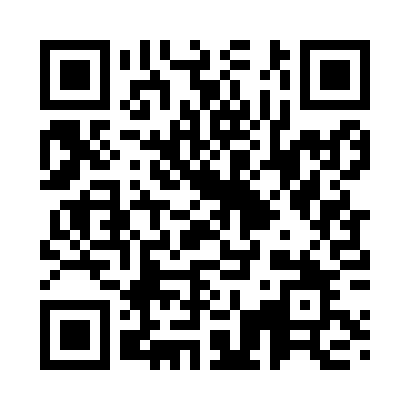 Prayer times for Niklasdorf, AustriaWed 1 May 2024 - Fri 31 May 2024High Latitude Method: Angle Based RulePrayer Calculation Method: Muslim World LeagueAsar Calculation Method: ShafiPrayer times provided by https://www.salahtimes.comDateDayFajrSunriseDhuhrAsrMaghribIsha1Wed3:365:4212:564:558:1110:102Thu3:335:4112:564:568:1310:123Fri3:315:3912:564:568:1410:144Sat3:285:3812:564:578:1510:165Sun3:255:3612:564:578:1710:196Mon3:235:3512:564:588:1810:217Tue3:205:3312:564:588:1910:238Wed3:185:3212:564:598:2110:259Thu3:155:3012:564:598:2210:2810Fri3:135:2912:565:008:2310:3011Sat3:105:2712:565:008:2510:3212Sun3:085:2612:565:018:2610:3513Mon3:055:2512:565:018:2710:3714Tue3:035:2412:565:028:2910:3915Wed3:005:2212:565:028:3010:4216Thu2:585:2112:565:038:3110:4417Fri2:555:2012:565:038:3210:4618Sat2:535:1912:565:038:3410:4819Sun2:505:1812:565:048:3510:5120Mon2:485:1712:565:048:3610:5321Tue2:465:1612:565:058:3710:5522Wed2:435:1512:565:058:3810:5823Thu2:415:1412:565:068:3911:0024Fri2:395:1312:565:068:4011:0225Sat2:395:1212:565:078:4211:0426Sun2:385:1112:575:078:4311:0727Mon2:385:1012:575:078:4411:0728Tue2:385:0912:575:088:4511:0829Wed2:385:0812:575:088:4611:0830Thu2:375:0812:575:098:4711:0931Fri2:375:0712:575:098:4811:09